ที่ มท 0816.5/ว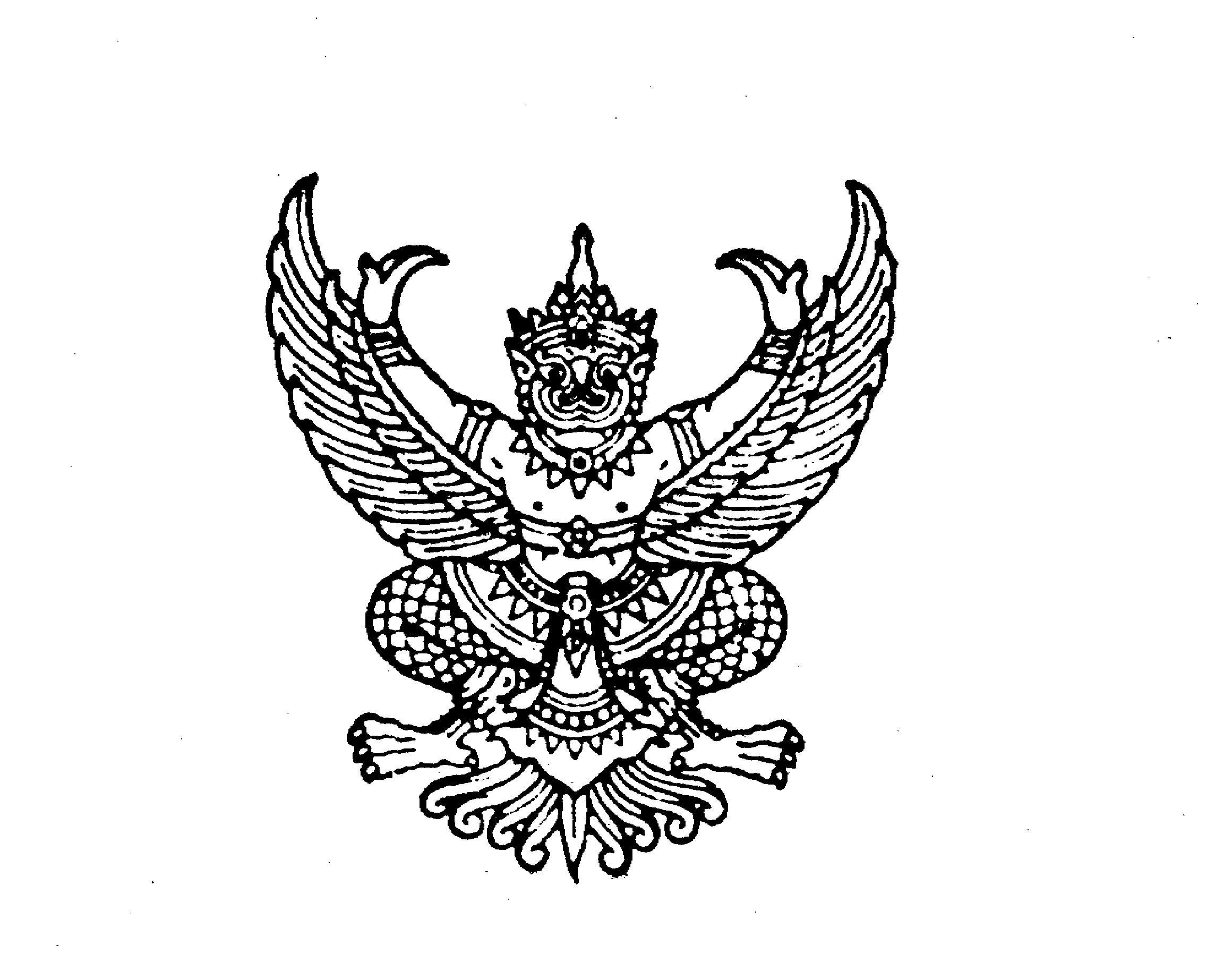 ถึง  สำนักงานส่งเสริมการปกครองท้องถิ่นจังหวัด ทุกจังหวัดด้วยคณะอนุกรรมการขับเคลื่อนโครงการวัด ประชา รัฐ สร้างสุข ส่วนกลาง ภายใต้คณะกรรมการปฏิรูปกิจการพระพุทธศาสนา ฝ่ายสาธารณูปการ ของมหาเถรสมาคม ได้มีมติที่ประชุม ครั้งที่ 2/2566 เมื่อวันที่ 26 พฤษภาคม 2566 เห็นชอบการจัดพิธีเจริญพระพุทธมนต์ ผ่านสื่ออิเล็กทรอนิกส์ออนไลน์ และกิจกรรม
รวมพลังสร้างสัปปายะสู่วัด สถานศึกษา และชุมชนด้วยวิถี 5ส (Big Cleaning Day) เพื่อถวายพระพรชัยมงคล และถวายเป็นพระราชกุศลแด่ พระบาทสมเด็จพระเจ้าอยู่หัว สมเด็จพระนางเจ้าสิริกิติ์ พระบรมราชินีนาถ 
พระบรมราชชนนีพันปีหลวง และสมเด็จพระนางเจ้า ฯ พระบรมราชินี เนื่องในโอกาสวันเฉลิมพระชนมพรรษา และเนื่องในโอกาสงานฉลองพระชนมายุ 8 รอบ สมเด็จพระอริยวงศาคตญาณ สมเด็จพระสังฆราช 
สกลมหาสังฆปริณายก และขอความร่วมมือกรมส่งเสริมการปกครองท้องถิ่นประชาสัมพันธ์การจัดกิจกรรมพร้อมทั้งเชิญชวนองค์กรปกครองส่วนท้องถิ่นและภาคีความร่วมมือทุกภาคส่วนได้มีส่วนร่วมในการทำกิจกรรมครั้งนี้กรมส่งเสริมการปกครองท้องถิ่น จึงขอความร่วมมือสำนักงานส่งเสริมการปกครองท้องถิ่นจังหวัด แจ้งกำหนดการพิธีเจริญพระพุทธมนต์ ผ่านสื่ออิเล็กทรอนิกส์ออนไลน์ และกิจกรรมรวมพลังสร้างสัปปายะสู่วัด สถานศึกษา และชุมชนด้วยวิถี 5ส (กิจกรรมจิตอาสาทำความสะอาด Big Cleaning Day) ประจำปี พ.ศ. 2566 และเชิญชวนองค์กรปกครองส่วนท้องถิ่น วัด/ศาสนสถาน สถานศึกษา และภาคีความร่วมมือทุกภาคส่วนในพื้นที่
ได้มีส่วนร่วมในการทำกิจกรรมจิตอาสาทำความสะอาด (Big Cleaning Day) ณ วัด/ศาสนสถาน สถานศึกษา และชุมชน/หมู่บ้านที่องค์กรปกครองส่วนท้องถิ่นจับคู่ร่วมกันภายใต้บันทึกข้อตกลงความร่วมมือเพื่อดำเนินงาน “โครงการวัด ประชา รัฐ สร้างสุข” ตามกำหนดการดังกล่าว หรือตามที่องค์กรปกครองส่วนท้องถิ่นเห็นสมควร ตามความนัยหนังสือกรมส่งเสริมการปกครองท้องถิ่น ด่วนที่สุด ที่ มท 0816.5/ว 1333 ลงวันที่ 29 มีนาคม 2566 และแนวทางการขับเคลื่อนการดำเนินงานโครงการวัด ประชา รัฐ สร้างสุข เพื่อการพัฒนาที่ยั่งยืน สำหรับกิจกรรมพิธีเจริญพระพุทธมนต์จะดำเนินการถ่ายทอดสดจากวัดเขียนเขต พระอารามหลวง จังหวัดปทุมธานี จึงขอเชิญชวนองค์กรปกครองส่วนท้องถิ่นและภาคีเครือข่ายทุกภาคส่วนเข้าร่วมพิธีในรูปแบบออนไลน์ (ระบบ Zoom Meeting) 
ตามกำหนดการพร้อมกันทั่วประเทศ ทั้งนี้ ขอความร่วมมือทุกภาคส่วนประชาสัมพันธ์เผยแพร่ภาพกิจกรรมผ่านทางเว็บไซต์หน่วยงาน สื่อสังคมออนไลน์ และ Page Facebook “1 ท้องถิ่น 1 ศาสนสถาน ประชา รัฐ สร้างสุข” รายละเอียดสามารถดาวน์โหลดได้ที่ https://shorturl.asia/I54A9 หรือสแกน QR Code ท้ายหนังสือนี้กรมส่งเสริมการปกครองท้องถิ่น  31   พฤษภาคม  2566กองส่งเสริมและพัฒนาการจัดการศึกษาท้องถิ่น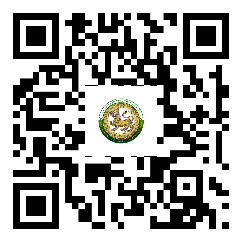 กลุ่มงานส่งเสริมการศึกษานอกระบบ ศิลปะ วัฒนธรรม และภูมิปัญญาท้องถิ่นโทร. ๐ ๒241 ๙000 ต่อ 5337 ไปรษณีย์อิเล็กทรอนิกส์ saraban@dla.go.th ผู้ประสานงาน ว่าที่ ร.ต. ไอยศูรย์  บุญมงคลโชค โทร. 08 9925 2876